30 марта 2021 г.		                  г. Барнаул		          		                № 8-5 В целях реализации пункта 7 статьи 44 Устава Профсоюза президиум Алтайской краевой организации Профсоюза  п о с т а н о в л я е т:1. Утвердить прилагаемый Регламент президиума Алтайской краевой организации Профессионального союза работников народного образования и науки Российской Федерации (далее - Регламент президиума). 2. В целях реализации абзаца 3 пункта 3 статьи 34, абзаца 3 пункта 3 статьи 24 Устава Профсоюза разработать и рассмотреть на заседании президиума Алтайской краевой организации Профсоюза примерные регламенты президиумов территориальных и первичных организаций Профсоюза. 3. Коллегиальным исполнительным органам территориальных, первичных организаций Профсоюза в соответствии с абзацем 3 пункта 3 статьи 34, абзацем 3 пункта 3 статьи 24 Устава Профсоюза и на основании примерных регламентов президиумов территориальных и первичных организаций Профсоюза утвердить соответствующие регламенты. 4. Контроль за исполнением постановления возложить на заместителя председателя краевой организации Профсоюза С.Б. Иванищеву.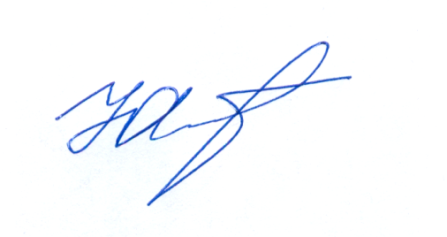 Председатель Алтайской краевой организации Профсоюза                                                    Ю.Г. АбдуллаевПриложениек постановлению президиума Алтайской краевой организации Профсоюза от 30 марта 2021г. № 8-5РЕГЛАМЕНТпрезидиума Алтайской краевой организации Профессионального союза работников народного образования и науки Российской ФедерацииI.ОБЩИЕ ПОЛОЖЕНИЯ Регламент президиума Алтайской краевой организации Профессионального союза работников народного образования и науки Российской Федерации (далее – Регламент президиума) устанавливает общий порядок организации деятельности выборного коллегиального постоянно действующего исполнительного органа краевой организации Профессионального союза работников народного образования и науки Российской Федерации (далее - Профсоюза) – президиума краевой организации Профсоюза по реализации своих полномочий, определенных Уставом Профсоюза.В соответствии с пунктом 1 статьи 44 Устава Профсоюза в период между конференциями краевой организации Профсоюза выборным коллегиальным постоянно действующим исполнительным органом краевой организации Профсоюза является президиум краевой организации Профсоюза, который осуществляет деятельность по выполнению уставных целей, задач, предмета деятельности, принципов Профсоюза и решений вышестоящих органов Профсоюза, конференции, комитета краевой организации Профсоюза.II. ОРГАНИЗАЦИОННО-УСТАВНЫЕ НОРМЫ ДЕЯТЕЛЬНОСТИ ПРЕЗИДИУМА АЛТАЙСКОЙ КРАЕВОЙ ОРГАНИЗАЦИИ ПРОФСОЮЗА Президиум краевой организации Профсоюза образуется путем избрания конференцией краевой организации Профсоюза из членов комитета краевой организации Профсоюза. Председатель краевой организации Профсоюза, заместители председателя краевой организации Профсоюза входят в состав президиума краевой организации Профсоюза. Президиум краевой организации Профсоюза подотчётен конференции краевой организации Профсоюза, комитету краевой организации Профсоюза.Срок полномочий президиума краевой организации Профсоюза – 5 лет.Заседания президиума краевой организации Профсоюза проводятся по мере необходимости, но не реже одного раза в три месяца.Заседание президиума краевой организации Профсоюза ведет председатель краевой организации Профсоюза, а в его отсутствие – заместитель председателя краевой организации Профсоюза либо один из членов президиума краевой организации Профсоюза.Член президиума краевой организации Профсоюза обязан участвовать в работе президиума краевой организации Профсоюза.Член президиума краевой организации Профсоюза имеет право вносить предложения по повестке заседания президиума краевой организации Профсоюза, принимать участие в разработке, обсуждении и принятии решений по вопросам повестки заседания президиума краевой организации Профсоюза. В работе президиума краевой организации Профсоюза принимает участие председатель контрольно-ревизионной комиссии краевой организации Профсоюза с правом совещательного голоса. В работе президиума краевой организации Профсоюза с правом совещательного голоса могут принимать участие председатели постоянных комиссий комитета краевой организации Профсоюза, советов при комитете краевой организации Профсоюза, избранные в период между конференциями краевой организации Профсоюза. Заседания президиума краевой организации Профсоюза могут проводиться в дистанционном режиме с использованием информационно-телекоммуникационных технологий. Заседания президиума краевой организации Профсоюза являются открытыми. В отдельных случаях  могут проводиться закрытые заседания.ПОЛНОМОЧИЯ ПРЕЗИДИУМА АЛТАЙСКОЙ КРАЕВОЙ               ОРГАНИЗАЦИИ ПРОФСОЮЗА Президиум краевой организации Профсоюза в соответствии с Уставом Профсоюза, решениями органов Профсоюза, конференции, комитета краевой организации Профсоюза осуществляет следующие полномочия:Созывает заседания комитета краевой организации Профсоюза, вносит предложения по повестке дня, дате, времени и месту их проведения.Может вносить на рассмотрение комитета краевой организации Профсоюза проекты постановлений комитета краевой организации Профсоюза по вопросам повестки, предложенной президиумом краевой организации Профсоюза.Координирует деятельность и осуществляет контроль за уставной деятельностью соответствующих первичных и территориальных организаций Профсоюза, организует выполнение решений выборных профсоюзных органов, заслушивает отчеты председателей первичных и территориальных организаций Профсоюза. Принимает решение о вступлении в переговоры по заключению отраслевого регионального соглашения, осуществляет контроль за его выполнением.Формирует профсоюзную сторону отраслевой комиссии с полномочиями по разработке отраслевого регионального соглашения и участию в переговорах. Представляет интересы работников и обучающихся при проведении коллективных переговоров о заключении и изменении отраслевого регионального соглашения, при разрешении коллективных трудовых споров по поводу заключения или изменения соглашения, а также при формировании и осуществлении деятельности соответствующей отраслевой комиссии по регулированию социально-трудовых отношений.Организует и проводит коллективные действия (массовые акции) работников и обучающихся в поддержку их требований в соответствии с законодательством Российской Федерации.Осуществляет профсоюзный контроль за соблюдением работодателями и их представителями трудового законодательства, включая законодательство об охране труда, иных нормативных правовых актов, содержащих нормы трудового права.Вносит предложения по вопросам, касающимся социально-трудовых, профессиональных прав и интересов работников, социально-экономических прав и интересов обучающихся, в органы законодательной и исполнительной власти, в органы государственного надзора и контроля.Осуществляет руководство деятельностью правовых и технических инспекторов труда Профсоюза, уполномоченных (доверенных) лиц по охране труда и других уполномоченных, организует их обучение. Участвует в формировании и реализации региональных программ занятости и социального развития.Информирует соответствующие выборные профсоюзные органы о вопросах, требующих решения на территориальном, региональном и федеральном уровне.Организует работу по вовлечению в Профсоюз и созданию новых первичных и территориальных профсоюзных организаций, ведению реестра краевой организации Профсоюза.Распоряжается денежными средствами, находящимися в оперативном управлении краевой организации Профсоюза, в соответствии со сметой, утвержденной комитетом краевой организации Профсоюза, а также принимает решения о приобретении или отчуждении имущества в пределах своих полномочий.Утверждает нормативы численности штатов, систему оплаты труда и меры социальной поддержки штатных работников в первичных и территориальных организациях Профсоюза, входящих в реестр краевой организации Профсоюза, в соответствии с положением, утвержденным президиумом краевой организации Профсоюза на основе примерного Положения, утвержденного выборным коллегиальным исполнительным органом Профсоюза.Осуществляет подбор кадров, утверждает резерв и может вносить предложения по кандидатуре (кандидатурам) на должности председателей первичных профсоюзных организаций и территориальных организаций Профсоюза, входящих в реестр краевой организации Профсоюза.Утверждает реестр профсоюзных организаций, входящих в организационную структуру краевой организации Профсоюза.Обращается в выборный орган Профсоюза о созыве внеочередной конференции в связи с досрочным прекращением полномочий и освобождением от занимаемой должности председателя краевой организации Профсоюза по основаниям, предусмотренным законодательством Российской Федерации, и в случае нарушения им Устава Профсоюза и неисполнения решений выборных коллегиальных профсоюзных органов.Принимает решения о создании, необходимости государственной регистрации, реорганизации, ликвидации первичных и территориальных организаций Профсоюза, входящих в реестр краевой организации Профсоюза.Устанавливает сроки и порядок проведения отчетов и выборов в краевой организации Профсоюза в единые сроки в соответствии с решениями выборных органов Профсоюза.Формирует резерв по кандидатурам на должность председателя краевой организации Профсоюза, председателей первичных и территориальных организаций Профсоюза, входящих в реестр краевой организации Профсоюза.Организует работу по обучению и повышению квалификации профсоюзных кадров и профсоюзного актива. Отменяет решения профсоюзных органов, в том числе высших органов, первичных и территориальных организаций Профсоюза, входящих в реестр краевой организации Профсоюза, принятые в нарушение законодательства Российской Федерации, Устава Профсоюза и решений вышестоящих профсоюзных органов.Устанавливает при необходимости централизованный бухгалтерский учет первичных и территориальных организаций Профсоюза, входящих в реестр краевой организации Профсоюза, в соответствии с порядком, устанавливаемым соответствующим выборным коллегиальным органом Профсоюза.Принимает решения об участии краевой организации Профсоюза в хозяйственных обществах и товариществах, создании учреждений и иных некоммерческих организаций в соответствии с порядком, утвержденным выборным коллегиальным руководящим органом Профсоюза. Проводит информационно-пропагандистскую работу по освещению деятельности краевой организации Профсоюза и Профсоюза. Избирает делегатов на конференции территориального объединения организаций профсоюзов, иных объединений (ассоциаций). Ходатайствует по представлению первичных и территориальных организаций Профсоюза, входящих в реестр краевой организации Профсоюза, о награждении членов Профсоюза, профсоюзных работников и профсоюзного актива государственными, ведомственными и профсоюзными наградами.Утверждает перспективные и текущие планы работы, статистические и иные отчеты краевой организации Профсоюза.Осуществляет другие полномочия, в том числе делегированные комитетом краевой организации Профсоюза, а также в соответствии с решениями вышестоящих профсоюзных органов.IV. ОРГАНИЗАЦИЯ РАБОТЫ ПРЕЗИДИУМА АЛТАЙСКОЙ КРАЕВОЙ ОРГАНИЗАЦИИ ПРОФСОЮЗАПланирование работы президиума краевой организации ПрофсоюзаПрезидиум краевой организации Профсоюза организуют свою работу в соответствии с уставными полномочиями, Приоритетными направлениями деятельности Профсоюза на 2020-2025 годы, решениями органов Профсоюза, конференции, комитета краевой организации Профсоюза, а также текущим планом основных мероприятий краевого комитета на год (полугодие), утверждаемым президиумом краевой организации Профсоюза. Проект Плана работы президиума краевой организации Профсоюза формируется председателем краевой организации Профсоюза на основании предложений заместителей председателя, заведующих отделами, специалистов аппарата краевой организации Профсоюза, секретарей краевого комитета в образовательных округах, постоянных комиссий комитета краевой организации Профсоюза, советов при комитете краевой организации Профсоюза и вносится на рассмотрение президиума краевой организации Профсоюза.Президиум краевой организации Профсоюза утверждает План работы президиума краевой организации Профсоюза и осуществляет контроль за его выполнением. В отдельных случаях план работы президиума краевой организации Профсоюза может быть утвержден в рабочем порядке с использованием информационно-телекоммуникационных технологий. Подготовка заседаний президиума Алтайской краевой организации Профсоюза:Решение Председателя краевой организации Профсоюза о созыве заседания президиума краевой организации Профсоюза, в том числе по требованию не менее одной трети членов президиума краевой организации Профсоюза, доводится до членов президиума краевой организации Профсоюза в трёхдневный срок со дня принятия.Извещение о повестке, дате, времени и месте проведения заседания президиума краевой организации Профсоюза направляется членам президиума краевой организации Профсоюза, как правило, не менее чем за 10 дней до заседания.При необходимости распоряжением председателя краевой организации Профсоюза могут создаваться рабочие группы и утверждаться отдельные планы подготовки заседаний президиума краевой организации Профсоюза. Проекты документов президиума краевой организации Профсоюза готовятся специалистами аппарата краевой организации Профсоюза, при необходимости могут вноситься на рассмотрение соответствующих постоянных комиссий комитета краевой организации Профсоюза, советов при комитете краевой организации Профсоюза и иных рабочих органов, созданных при президиуме краевой организации Профсоюза.Не менее чем за 5 календарных дней (если иное не установлено распоряжением председателя краевой организации Профсоюза) до заседания президиума краевой организации Профсоюза проекты документов передаются в общий отдел аппарата краевой организации Профсоюза на бумажных и электронных носителях для направления их, в порядке подготовки заседания, членам президиума краевой организации Профсоюза.Как правило, материалы к заседанию президиума краевой организации Профсоюза содержат:проект постановления президиума краевой организации Профсоюза по обсуждаемому вопросу повестки заседания;информацию, справку, пояснительную записку (при необходимости);список приглашённых на заседание по данному вопросу (при необходимости).Проекты постановлений президиума краевой организации Профсоюза проходят согласования и визируются исполнителем, ответственным за подготовку вопроса и заместителем председателя, курирующим соответствующее направление деятельности.На проектах постановлений президиума краевой организации Профсоюза, предполагающих выделение или расходование денежных средств, обязательна виза главного бухгалтера.Проекты постановлений и другие материалы, имеющие нормативно-правовой характер, визируются заместителем председателя по правовой работе, главным правовым инспектором труда  краевой организации Профсоюза.Заместитель председателя, общий отдел аппарата краевой организации Профсоюза, как правило, за три дня до заседания президиума краевой организации Профсоюза: направляют проекты постановлений президиума краевой организации Профсоюза и иных документов по электронной почте членам президиума краевой организации Профсоюза;обеспечивают подготовку проектов документов заседания президиума краевой организации Профсоюза, выдаваемых каждому члену президиума краевой организации Профсоюза непосредственно на заседании на бумажных носителях.4.2.11. Повестка заседания президиума краевой организации Профсоюза, проекты постановлений, другие материалы, вносимые на обсуждение президиума краевой организации Профсоюза, направляются общим отделом аппарата краевой организации Профсоюза по электронной почте  (или) выдаются на бумажных носителях специалистам аппарата краевой организации Профсоюза не позднее, чем за день до заседания.Порядок проведения заседаний президиума краевой организации Профсоюза:Заседание президиума краевой организации Профсоюза ведёт председатель краевой организации Профсоюза, являясь председательствующим заседания президиума краевой организации Профсоюза, а в его отсутствие - заместитель председателя краевой организации Профсоюза либо один из членов президиума краевой организации Профсоюза.Председательствующий на заседании оглашает явку членов президиума краевой организации Профсоюза, наличие кворума и правомочность заседания, выносит на утверждение повестку и регламент заседания, объявляет заседание открытым, объявляет перерывы, закрывает заседание.Перед началом обсуждения повестки председательствующий предлагает порядок рассмотрения вопросов. На каждом заседании президиума краевой организации Профсоюза из присутствующих членов президиума краевой организации Профсоюза избирается секретарь заседания президиума краевой организации Профсоюза, который обеспечивает ведение протокола и подсчет голосов членов президиума краевой организации Профсоюза (если не избрана счетная комиссия).Как правило, по каждому вопросу повестки заседания президиума краевой организации Профсоюза делается доклад (информация или разъяснение), затем обсуждение и принятие постановления. Вопросы информационного характера принимаются к сведению.    Заведующий общим отделом аппарата краевой организации Профсоюза осуществляет регистрацию членов президиума краевой организации Профсоюза и приглашенных и докладывает председательствующему на заседании президиума краевой организации Профсоюза о явке членов президиума краевой организации Профсоюза и приглашенных.На заседание президиума краевой организации Профсоюза могут приглашаться представители Алтайского краевого союза организаций профсоюзов, руководители организаций профсоюзов, входящих в Федерацию независимых профсоюзов России, социальные партнёры, ветераны Профсоюза и иные лица.В заседании президиума краевой организации Профсоюза участвуют в качестве приглашенных специалисты аппарата краевой организации Профсоюза, ответственные за подготовку вопросов повестки заседания президиума краевой организации.Общий отдел аппарата краевой организации Профсоюза в течение пяти рабочих дней после заседания президиума краевой организации Профсоюза направляет оформленные в установленном порядке постановления президиума краевой организации Профсоюза в территориальные и первичные организации Профсоюза для руководства и выполнения.Порядок принятия решений президиума краевой организации ПрофсоюзаЗаседания президиума краевой организации Профсоюза правомочны при участии в них более половины членов.Решения на заседаниях президиума краевой организации Профсоюза принимаются большинством голосов присутствующих при наличии кворума, если иное не предусмотрено настоящим Уставом Профсоюза.Регламент заседания и форма голосования (открытое, тайное) определяются президиумом краевой организации Профсоюза.Решение президиума краевой организации Профсоюза принимается в форме постановления. Постановления президиума по вопросам награждения, представления к награждению членов Профсоюза государственными и ведомственными наградами, наградами организаций Профсоюза и Профсоюза, проведения акций солидарности, смотров, конкурсов, слетов и иных мероприятий с членами Профсоюза, в том числе обучающимися, могут приниматься в оперативном порядке с последующим информированием членов президиума краевой организации Профсоюза на очередном заседании президиума краевой организации Профсоюза. 4.5. Документальное оформление заседаний президиума краевой организации Профсоюза. 4.5.1. Заседания президиума краевой организации Профсоюза протоколируются, срок текущего хранения протоколов – не менее 5 лет с последующей передачей в архив.	4.5.2. Протокол заседания президиума краевой организации Профсоюза подписывает председатель краевой организации Профсоюза и секретарь заседания президиума краевой организации Профсоюза. 	4.5.3. Постановления президиума краевой организации Профсоюза подписывает председатель краевой организации Профсоюза.	4.5.4. В отсутствие председателя краевой организации Профсоюза протокол заседания президиума краевой организации Профсоюза и постановления президиума краевой организации Профсоюза подписывает заместитель председателя краевой организации Профсоюза или член президиума краевой организации Профсоюза, председательствующий на заседании президиума краевой организации Профсоюза.	4.5.5. Выписки из протоколов заседаний президиума краевой организации Профсоюза заверяются председателем краевой организации Профсоюза, либо по его поручению заместителем председателя краевой организации Профсоюза.	4.5.6. В течение трёх рабочих дней  после заседания президиума краевой организации Профсоюза документы, принятые  на заседании,  дорабатываются с учетом принятых замечаний и предложений, и передаются на бумажных и электронных носителях в общий отдел аппарата краевой организации Профсоюза для подписания председателем краевой организации Профсоюза, в его отсутствие – одному из заместителей председателя краевой организации Профсоюза (при наличии).	4.5.7. Протокол заседания президиума краевой организации Профсоюза оформляется заместителем председателя и общим отделом аппарата краевой организации Профсоюза в течение 30 календарных дней. 	4.5.7. Постановления президиума краевой организации Профсоюза и другие материалы, имеющие нормативно-правовой характер, визируются заместителем председателя по правовой работе, главным правовым инспектором труда   краевой организации Профсоюза, осуществляющего правовое сопровождение деятельности краевой организации Профсоюза.	4.5.8. Постановления президиума краевой организации Профсоюза, содержащие решения, требующие финансового обеспечения, визируются заместителем председателя по труду, заработной плате, финансовой работе, главным бухгалтером краевой организации Профсоюза, осуществляющего финансово-хозяйственную деятельность.	4.5.9. На отдельных постановлениях, содержащих информацию ограниченного распространения, может проставляться гриф «Для служебного пользования» и номер экземпляра.	4.5.10. Оформление протоколов заседаний президиума краевой организации Профсоюза (при необходимости ведение стенограммы), подготовка протоколов и постановлений президиума краевой организации Профсоюза на подпись председателю краевой организации Профсоюза обеспечивается заместителем председателя и общим отделом аппарата  краевой организации Профсоюза.4.6. Контроль за исполнением решений президиума краевой организации Профсоюза. 4.6.1. Непосредственный контроль за исполнением решений президиума краевой организации Профсоюза возлагается на членов президиума краевой организации Профсоюза, назначенных ответственными за их реализацию, а также осуществляется всеми членами президиума краевой организации Профсоюза в процессе текущей работы.4.6.2. Текущий контроль за исполнением поручений, содержащихся в решениях президиума краевой организации Профсоюза, по форме и срокам поручений, содержащихся в протокольных решениях президиума краевой организации Профсоюза, возлагается на заместителей председателя краевой организации Профсоюза.4.6.3. Президиум краевой организации Профсоюза регулярно рассматривает на своих заседаниях вопросы о ходе реализации принятых им решений, заслушивает лиц, ответственных за контроль по их выполнению, секретарей, заведующих отделами, специалистов аппарата   краевой организации Профсоюза о результатах проделанной работы.V. ЗАКЛЮЧИТЕЛЬНЫЕ ПОЛОЖЕНИЯРасходы на деятельность президиума краевой организации Профсоюза осуществляются в соответствии со сметой доходов и расходов краевой организации Профсоюза, утверждаемой комитетом краевой организации Профсоюза на календарный год.Для обеспечения деятельности комитета, президиума краевой организации Профсоюза председатель краевой организации Профсоюза формирует аппарат краевой организации Профсоюза и руководит его работой.Аппарат краевой организации Профсоюза осуществляет организационно-техническую подготовку проведения заседаний президиума краевой организации Профсоюза. Формирование ссылок для участия в заседании президиума краевой организации Профсоюза с использованием информационно-телекоммуникационных технологий, организацию и осуществление пропускного режима к месту проведения заседания президиума краевой организации Профсоюза осуществляют специалисты аппарата краевой организации Профсоюза. Регистрацию членов президиума краевой организации Профсоюза на заседании, комплектование, рассылку и/или выдачу проектов документов и материалов заседания осуществляют заместитель председателя и общий отдел (специалисты) аппарата краевой организации Профсоюза. Организация аудиозаписи, видео- и фотосъемки заседаний президиума краевой организации Профсоюза обеспечивается службой информации аппарата   краевой организации Профсоюза.Освещение работы президиума краевой организации Профсоюза осуществляется службой информации аппарата краевой организации Профсоюза в СМИ, на сайте краевой организации Профсоюза, в официальных группах краевой организации Профсоюза в социальных сетях и иных средствах массовой информации.На заседания президиума краевой организации Профсоюза при необходимости могут приглашаться представители средств массовой информации, социальные партнеры, профсоюзные активисты и иные лица и организации.Приглашение представителей СМИ на заседания президиума краевой организации Профсоюза, выдачу им материалов, разрешение на проведение кино-, видео-, фотосъемок и звукозаписи хода заседаний, а также допуск их в зал заседания осуществляют специалисты краевой организации Профсоюза по согласованию с председателем краевой организации Профсоюза.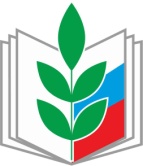 ПРОФЕССИОНАЛЬНЫЙ СОЮЗ РАБОТНИКОВ НАРОДНОГО ОБРАЗОВАНИЯ И НАУКИ РОССИЙСКОЙ ФЕДЕРАЦИИ АЛТАЙСКАЯ КРАЕВАЯ ОРГАНИЗАЦИЯ ПРОФЕССИОНАЛЬНОГО СОЮЗАРАБОТНИКОВ НАРОДНОГО ОБРАЗОВАНИЯ И НАУКИ РОССИЙСКОЙ ФЕДЕРАЦИИ(АЛТАЙСКАЯ КРАЕВАЯ ОРГАНИЗАЦИЯ ОБЩЕРОССИЙСКОГО ПРОФСОЮЗА ОБРАЗОВАНИЯ)ПРЕЗИДИУМПОСТАНОВЛЕНИЕО регламенте президиума       Алтайской краевой организации Профессионального союза работников народного образования и науки Российской        Федерации